IL MIO ALBERO GENEALOGICO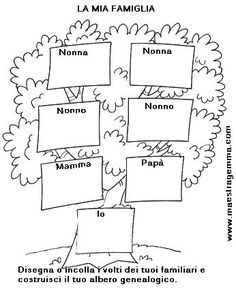 